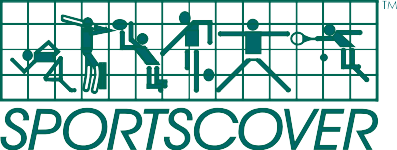 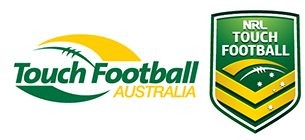 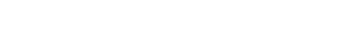 SPORTING ACCIDENT CLAIM FORMPlease read this page first before completing the Claim FormDear Member,Thank you for your Claim Form request. This letter contains important information relevant to your Claim. Please read it carefully and make sure you understand its contents.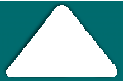 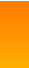 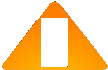 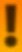 The Medical Report on page 10 must be completed by the main Doctor, Chiropractor, Physiotherapist or Dentist who is providing treatment for your injury.For Claims under the “LUMP SUM” Net Loss of Income Benefit your Employer must complete the Employer’s Statement on page 7 and forward it directly to Sportscover. A Return to Work Statement from your Employer is also required before processing can be completed. If you are self-employed, the financial statement on page 8 showing income details must be completed by your Accountant.Please send all original receipts for Non Medicare Medical Expenses. If you are claiming from a Private Health Insurer, please send those statements along with your receipts.We will commence working on your Claim immediately however, Claims cannot be settled (entitlements calculated) until all treatment relating to the injury has been completed, all accounts have been paid and refunds from your Private Health Insurer have been obtained. Claims for Loss of Wages will only be processed once we have been provided with a Return to Work date.In most cases, there are varying Excesses on claims for Medical Expenses and an excess of varying periods on claims for loss of earnings. For precise details and information regarding Policy maximums and excesses, please contact your Club or Association.Sportscover Australia values your privacy and makes every endeavour to keep your personal details private and secure in accordance with the Privacy Act 1988. For further information on our privacy statement please visit our website at HU www.sportscover.comUH.If you have any queries, please call us immediately.CLAIMS HOTLINE: 1300 134 956EMAIL: asiapac.claims@sportscover.comPlease send all claims correspondence to:CLAIMS DEPARTMENT SPORTSCOVER AUSTRALIA PTY LTDLocked Bag 6003Wheelers Hill VICTORIA 31501 of 16 pages	Sporting Accident Claim Form 0106.18 V19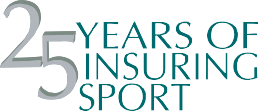 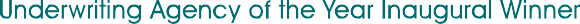 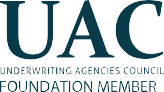 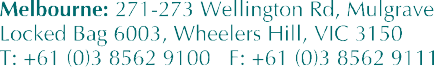 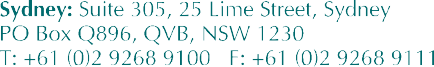 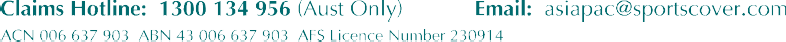 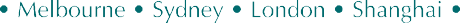 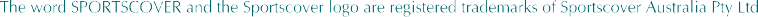 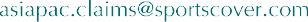 Claim FormPLEASE USE BLOCK LETTERS | ALL SECTIONS MUST BE COMPLETED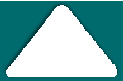 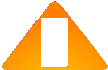 PART 1 – CONTACT / CLAIMANT DETAILSName of Claimant	 		 	Surname	Given NamesDate of Birth		 	/	/		Sex	Male	Female Occupation									 Home Address   								 	   State 	Post Code    	Address for Correspondence   	 			   State 	Post Code    	            Telephone (AH) 		Telephone (BH)   		                                                            Mobile 			Email			 Australian Permanent Resident       Yes	No        Other (if other, please specify) :   	 Sport						 Team/Club						 Association (in full)     					(a) Please give a full description of the circumstances of the accident which led to the injury.Please provide a copy of the teamsheet/scoresheet where the details of the accident have been recordedWhen did the injury occur?	Date 	/	/		Time 	am/pmPlease provide the address of where the injury occurred	 	Post CodeAt the time of the injury, were you:PlayingPre-Season Playing OtherTrainingPre-Season TrainingSocial Game/Match OfficiatingIf “Other”, please provide details	 	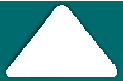 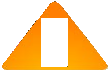 PART 4 – WITNESS STATEMENT - We require a statement from anyone who witnessed the incident. Please have that person/s complete this section.(a)	Name	 		 	Surname	Given NamesAddress    	 	  State 	Postcode	 	Telephone (AH)	 	Telephone (BH)   	Please give a full description of the accident giving a rise to the claimant’s injury, as you saw it:Signature of Witness	Date	/	/(a)	Name	 		 	Surname	Given NamesAddress    	 	  State 	Postcode	 	Telephone (AH)	 	Telephone (BH)   	Please give a full description of the accident giving a rise to the claimant’s injury, as you saw it:Signature of Witness	Date	/	/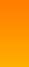 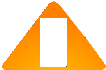 PART 5b – EMPLOYER’S STATEMENT - To be completed by Claimant’s current EmployerI 	Manager	Accountant	Director	Partner(Name)	please select titleof   	(Name of Company)at 	State 	Postcode   	confirm that 	has been employed continuously by(Name of Employee)this firm in the position of	since	/	/His/Her gross earnings since the above date of employment (if less than 12 months ago) or for the past 12 months up to the date of his/her injury as described on this claim form amounted to $    	At the	/        /	, the claimant was entitled to	sick days pay.(Date of Injury)I confirm that the claimant was not entitled to receive, nor did receive any form of remuneration whatsoever from this firm, his employer, in respect of his/her period of disablement commencing at the above-mentioned date of injury; except as follows:Signature	Date	/	/PART 5c – ACCOUNTANT’S STATEMENTTo be completed by Claimant’s Accountant – For Self Employed Person’s OnlyI 	Manager	Accountant	Director	Partner(Name)	please select titleof   	(Name of Company)at 	State 	Postcode   	confirm that our firm acts as Accountants for   	(The Claimant)at 	State 	Postcode   	and that his/her gross earnings (before tax but after expenses) for the 12 months period ending	/	/(Date of Injury)amounted to $ 	.Income protection	Yes	No	If Yes, name of company   	Signature	Date	/	/Official ReportPLEASE USE BLOCK LETTERS | PLEASE ENSURE THAT ALL QUESTIONS HAVE BEEN FULLY ANSWERED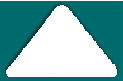 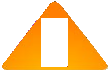 Medical ReportPLEASE USE BLOCK LETTERS | PLEASE ENSURE THAT ALL QUESTIONS HAVE BEEN FULLY ANSWERED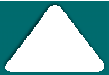 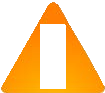 PART 8 – MEDICAL REPORTPatient’s DetailsName	 		 	Surname	Given NamesAddress	 	 	  State 	Postcode   	Telephone (AH) 	Telephone (BH)   	What is disabling the patient? (Please give a complete diagnosis of this condition)HistoryWhen did the patient first receive medical treatment for this injury?	/	/(a) Was there a previous history of this or similar condition?	Yes	No(b) If Yes, please state the condition and advise when previous treatment was given    	(a) How long have you known the patient?	/	/Are you the claimant’s regular practitioner?	Yes	NoIf No, please advise who is   	InjuryWhen did the patient suffer the injury	 	/	/	What were the circumstances surrounding the injury?Degree of DisabilityPatient’s Occupation   	When was the patient obliged to cease work?	 	/	/	If patient is still disabled, when approximately will the patient resume:Some duties?	/	/	(b) Full duties?	/	/If patient has recovered, when was the patient able to resume:Some duties?	/	/	(b) Full duties?	/	/Treatment of present conditionWhen were you consulted?  (a) Initially	/	/	(b) Most recently	/	/How often has the patient consulted you?    	PART 8 – MEDICAL REPORT – continued…Was patient confined to hospital?	Yes	NoIf Yes, please advise	(a) Name of hospital    	Period of Confinement from	 	/	/		to	 	/	/	Was confinement in a convalescent home necessary after hospitalisation	Yes	NoIf Yes, please give details   	What are the current subjective symptoms?    	Please give results of any objective findings:X-Rays, MRI’s    	Other tests – please advise tests done and findings	1.   	2.   	What surgical procedures have been performed?	 	What surgical procedures have been contemplated?   	Are there any underlying conditions affecting recovery from the current condition?	Yes	NoIf Yes, could you advise the nature of underlying conditions and how they affect disability and recovery:11.If Yes, please describe    	Please advise names and addresses of other treating physiciansName	 	Address	 	 	  Telephone	 	If you have terminated treatment, please advise date	 	/	/	What is the current prognosis?    	Are there any further remarks which may assist in assessing this condition?    	16.If Yes, please explain giving an estimated percentage loss of function:    	Physician’s DetailsFull Name	 				 Qualifications					 Street Address      				 Suburb	 		State 	Postcode	 Telephone	 	Email		 Website	 				Signature	Date / /206 Health Insurance Act 1973Medical Expenses(Australian government legislation (see below) Udoes not allowU             General Insurers to cover Uany costsU             subject to a Medicare rebate.)206 Health Insurance Act 1973 Part VII – Miscellaneous Prohibition of certain medical insurance.126 (1) A person shall not make a contract of insurance with another person that contains a provisionpurporting to make the first mentioned person liable to make a payment in the event of the incurring by the other person of a liability to pay medical expenses in respect of the rendering in Australia of a professional service for which Medicare benefit is, or but for subsection 18(4) would be payable.Penalty $1000.Where there is contract of insurance (whether made before or after the commencement of this section) under which the insurer is liable to make a payment in the event of the incurring by that person of liability to pay medical expenses in respect of the rendering in Australia of a professional service, there is an implied condition in the contract that the insurer is not liable for loss arising out of the incurring of liability to pay medical expenses in respect of the rendering in Australia of a professional service in respect of which a Medicare benefit is, or but for subsection 18(4) would be, payable.Where:the proper law of a contract of insurance would, but for a term that it should be the law of some other country or a term to the like effect, be part of the law of any part of Australia; ora contract of insurance contains a term that purports to substitute, or has the effect of substituting, provisions of the law of some other country or of a State or Territory for all or any of the provisions of this section;this section applies to the contract notwithstanding that term.Any term of a contract of insurance (including a term that is not set out in the contract but is incorporated in the contract by another term of the contract) that purports to exclude, restrict or modify or has the effect of excluding, restricting or modifying the application in relation to that contract of all or any of the provisions of this section is void.A term of a contract shall not be taken to exclude, restrict or modify the application of a provision of this section unless the term does so expressly or is inconsistent with that provision.(5A) This section does not apply in relation to a contract of insurance entered into by a registered organization as insurer in so far as the contract provides for benefits in accordance with the basic table.PART 1 – CONTACT / CLAIMANT DETAILS – continued…PART 1 – CONTACT / CLAIMANT DETAILS – continued…PART 1 – CONTACT / CLAIMANT DETAILS – continued…On what surface were you participating?Grass	Synthetic Surface	Wooden FloorGravel	Concrete/Bitumen	OtherIf “Other”, please provide details	 	What was the condition of the surface?Normal	Hard	WetMuddy	OtherIf “Other”, please provide details	 	What were the weather conditions at the time of injury?Fine	Light Rain	Heavy Rain OtherIf “Other”, please provide details	 	What were the temperature conditions at the time of injury?Very Hot	Hot	Hot & HumidMild	Cold	Very Cold OtherIf “Other”, please provide details	 	What activity lead to the injury?Landing	Jumping	Twist/TurnSide Stepping	Starting	StoppingRunning	Kicking	TackleImpact by Object	Collision with Player	OtherIf “Other”, please provide details	 	Was a sports trainer present at the game?	Yes	No	Unknown(a)	What injuries did you receive?When did you first consult a practitioner for this injury?	 	Is treatment complete for this injury?	Yes	No(If No please notify us in writing as soon as it is.)On what surface were you participating?Grass	Synthetic Surface	Wooden FloorGravel	Concrete/Bitumen	OtherIf “Other”, please provide details	 	What was the condition of the surface?Normal	Hard	WetMuddy	OtherIf “Other”, please provide details	 	What were the weather conditions at the time of injury?Fine	Light Rain	Heavy Rain OtherIf “Other”, please provide details	 	What were the temperature conditions at the time of injury?Very Hot	Hot	Hot & HumidMild	Cold	Very Cold OtherIf “Other”, please provide details	 	What activity lead to the injury?Landing	Jumping	Twist/TurnSide Stepping	Starting	StoppingRunning	Kicking	TackleImpact by Object	Collision with Player	OtherIf “Other”, please provide details	 	Was a sports trainer present at the game?	Yes	No	Unknown(a)	What injuries did you receive?When did you first consult a practitioner for this injury?	 	Is treatment complete for this injury?	Yes	No(If No please notify us in writing as soon as it is.)On what surface were you participating?Grass	Synthetic Surface	Wooden FloorGravel	Concrete/Bitumen	OtherIf “Other”, please provide details	 	What was the condition of the surface?Normal	Hard	WetMuddy	OtherIf “Other”, please provide details	 	What were the weather conditions at the time of injury?Fine	Light Rain	Heavy Rain OtherIf “Other”, please provide details	 	What were the temperature conditions at the time of injury?Very Hot	Hot	Hot & HumidMild	Cold	Very Cold OtherIf “Other”, please provide details	 	What activity lead to the injury?Landing	Jumping	Twist/TurnSide Stepping	Starting	StoppingRunning	Kicking	TackleImpact by Object	Collision with Player	OtherIf “Other”, please provide details	 	Was a sports trainer present at the game?	Yes	No	Unknown(a)	What injuries did you receive?When did you first consult a practitioner for this injury?	 	Is treatment complete for this injury?	Yes	No(If No please notify us in writing as soon as it is.)(d)	Have you returned to playing or training?  If yes, when?	YesNoPART 1 – CONTACT / CLAIMANT DETAILS – continued…PART 1 – CONTACT / CLAIMANT DETAILS – continued…3.4.5.6.7.Were you taken to hospital by Ambulance?	Yes	NoWere you admitted to Hospital?	Yes	NoIf Yes Date	from	/	/	to	/	/ Name of HospitalAddress Post CodeIn Patient	Out Patient	Name of Attending Doctor	 	Are you now, or have you ever been, subject to or affected by other Injury or Disease,	Yes	NoDeformity, Defect of Senses, Infirmity or Weakness? If Yes, please give detailsHave you ever lodged a personal accident claim before	Yes	NoIf Yes, please give details3.4.5.6.7.Are you a member of a Private Health Insurance Fund?	Yes	NoIf Yes, please give detailsFund Name	Member NumberIf Yes, are you entitled to claim for any of the following benefits?	Yes	NoPrivate Hospital	Physiotherapy	DentalChiropractic	Ambulance	Massage Other ancillary services. Please give detailsIf you intend making a loss of wages claim, are you making or entitled to make a claim in respect of this injury for any of the following?Sick Leave	Yes	No	Workers Compensation	Yes	No Motor Government Benefits    Yes	No	Superannuation Life Insurance        Yes	No Income Protection (for example: Personal or via Superannuation Fund)	Yes	No Centrelink Sickness	Yes	NoIf Yes, please give detailsPART 3 – DECLARATION AND AUTHORISATION BY INJURED PERSONPART 3 – DECLARATION AND AUTHORISATION BY INJURED PERSONPART 3 – DECLARATION AND AUTHORISATION BY INJURED PERSONName	 		 	Surname	Given NamesI hereby authorise any hospital, physician, medical practitioner, medical specialist or any other person who has attended me and/or any employer of mine, past or present, to furnish Sportscover Australia Pty Ltd (SCA) and/or its representatives with any and all information with respect to any sickness or injury, medical history, consultations, prescriptions or treatment, copies of all hospital or medical records and copies of all records of employers including verification of my earnings.I acknowledge that any personal information that I have or will provide to Sportscover Australia Pty Ltd (SCA) is necessary for and will be used in the processing, assessing, investigation or review of this claim. I hereby authorise SCA and/or its representatives and consent to SCA and/or its representatives and/or its authorised agent to disclose my personal information to or receive it from an investigator, assessor, surveyor, accountant, supplier, health service provider, appointed/authorised broker, account broker and/or broker of the entity/body corporate/organisation insured (Insured), State or Federal Authority, lawyer, another insurer or reinsurer (local or overseas), reinsurance broker, witness or another party to the claim. I will be provided with the opportunity to access my personal information (some restrictions and costs may apply). In respect of any complaint I may have regarding my personal information, I can contact the SCA Privacy Officer.I agree that a photocopy/scanned copy of this authorisation shall be considered as effective and valid as the original.I do solemnly and sincerely declare that the foregoing particulars are true and correct in every detail.Signature	Date	/	/Name	 		 	Surname	Given NamesI hereby authorise any hospital, physician, medical practitioner, medical specialist or any other person who has attended me and/or any employer of mine, past or present, to furnish Sportscover Australia Pty Ltd (SCA) and/or its representatives with any and all information with respect to any sickness or injury, medical history, consultations, prescriptions or treatment, copies of all hospital or medical records and copies of all records of employers including verification of my earnings.I acknowledge that any personal information that I have or will provide to Sportscover Australia Pty Ltd (SCA) is necessary for and will be used in the processing, assessing, investigation or review of this claim. I hereby authorise SCA and/or its representatives and consent to SCA and/or its representatives and/or its authorised agent to disclose my personal information to or receive it from an investigator, assessor, surveyor, accountant, supplier, health service provider, appointed/authorised broker, account broker and/or broker of the entity/body corporate/organisation insured (Insured), State or Federal Authority, lawyer, another insurer or reinsurer (local or overseas), reinsurance broker, witness or another party to the claim. I will be provided with the opportunity to access my personal information (some restrictions and costs may apply). In respect of any complaint I may have regarding my personal information, I can contact the SCA Privacy Officer.I agree that a photocopy/scanned copy of this authorisation shall be considered as effective and valid as the original.I do solemnly and sincerely declare that the foregoing particulars are true and correct in every detail.Signature	Date	/	/Name	 		 	Surname	Given NamesI hereby authorise any hospital, physician, medical practitioner, medical specialist or any other person who has attended me and/or any employer of mine, past or present, to furnish Sportscover Australia Pty Ltd (SCA) and/or its representatives with any and all information with respect to any sickness or injury, medical history, consultations, prescriptions or treatment, copies of all hospital or medical records and copies of all records of employers including verification of my earnings.I acknowledge that any personal information that I have or will provide to Sportscover Australia Pty Ltd (SCA) is necessary for and will be used in the processing, assessing, investigation or review of this claim. I hereby authorise SCA and/or its representatives and consent to SCA and/or its representatives and/or its authorised agent to disclose my personal information to or receive it from an investigator, assessor, surveyor, accountant, supplier, health service provider, appointed/authorised broker, account broker and/or broker of the entity/body corporate/organisation insured (Insured), State or Federal Authority, lawyer, another insurer or reinsurer (local or overseas), reinsurance broker, witness or another party to the claim. I will be provided with the opportunity to access my personal information (some restrictions and costs may apply). In respect of any complaint I may have regarding my personal information, I can contact the SCA Privacy Officer.I agree that a photocopy/scanned copy of this authorisation shall be considered as effective and valid as the original.I do solemnly and sincerely declare that the foregoing particulars are true and correct in every detail.Signature	Date	/	/WARNING: Persons found to have lodged a fraudulent claim are liable for prosecution.Examples of Medicare Medical Expenses (Excluded from Policy) (Figures used are for example purposes only)Private Practitioner Visit (GP) - You may be asked to pay towards this service above the Medicare Scheduled Fee.Eg. Bill: $50.00	Medicare Rebate: $35.00	Balance: $15.00 (Not Claimable)Medicare Item - not covered in part or whole.Surgeon - You may be asked to pay towards this service above the Medicare Scheduled Fee.Eg.  Bill: $750.00	Medicare Rebate: $600.00	Balance: $150.00 (Not Claimable)Medicare Item - not covered in part or whole.Anaesthetist - You may be asked to pay towards this service above the Medicare Scheduled Fee.Eg.  Bill: $400.00	Medicare Rebate: $300.00	Balance: $100.00 (Not Claimable)Medicare Item – not covered in part or whole.Public Hospital Accommodation - You may be asked to pay towards this service above the Medicare Scheduled Fee.Eg.  Bill: $400.00	Medicare Rebate: $325.00	Balance: $75.00 (Not Claimable)Medicare Item - not covered in part or whole.Examples of Medical Services which may be covered by the Sportscover PolicyPrivate Hospital Accommodation , Private Hospital Theatre Fees, AmbulanceRefer to policy for limits.Physiotherapy, Chiropractor, Massage, Acupuncture, Myotherapy, Osteopath, Hydrotherapy, PodiatryRefer to policy for limits.Dental (Sound Whole Teeth Only), MRI’s (under certain conditions)Refer to policy for limits.Hire of Crutches, Wheelchair, Equipment for Rehabilitation, BraceRefer to policy for limits.The policy relevant to your Club or Association will have a specific Excess, Maximum Percentage Payable and a Maximum Limit Payable. For the specific policy benefits please refer to your Claims covering letter and policy wording which details the policy benefits, coverage and conditions.